T.CMALKARA KAYMAKAMLIĞISAĞLAMTAŞ ORTAOKULU MÜDÜRLÜĞÜ                                          2019-2023 STRATEJİK PLANI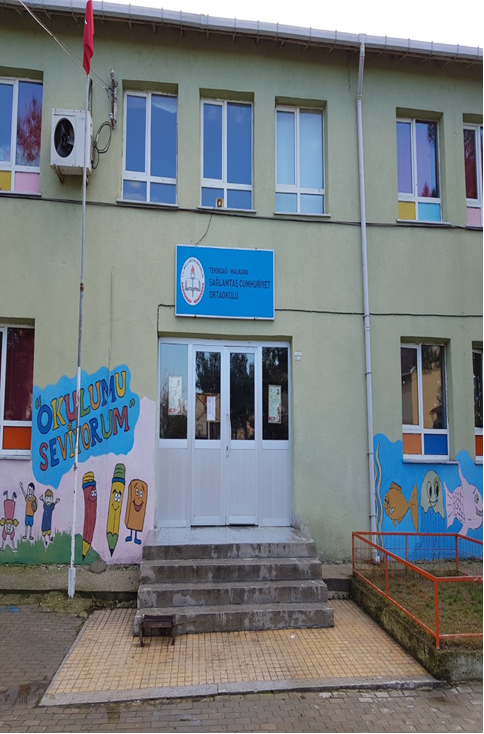 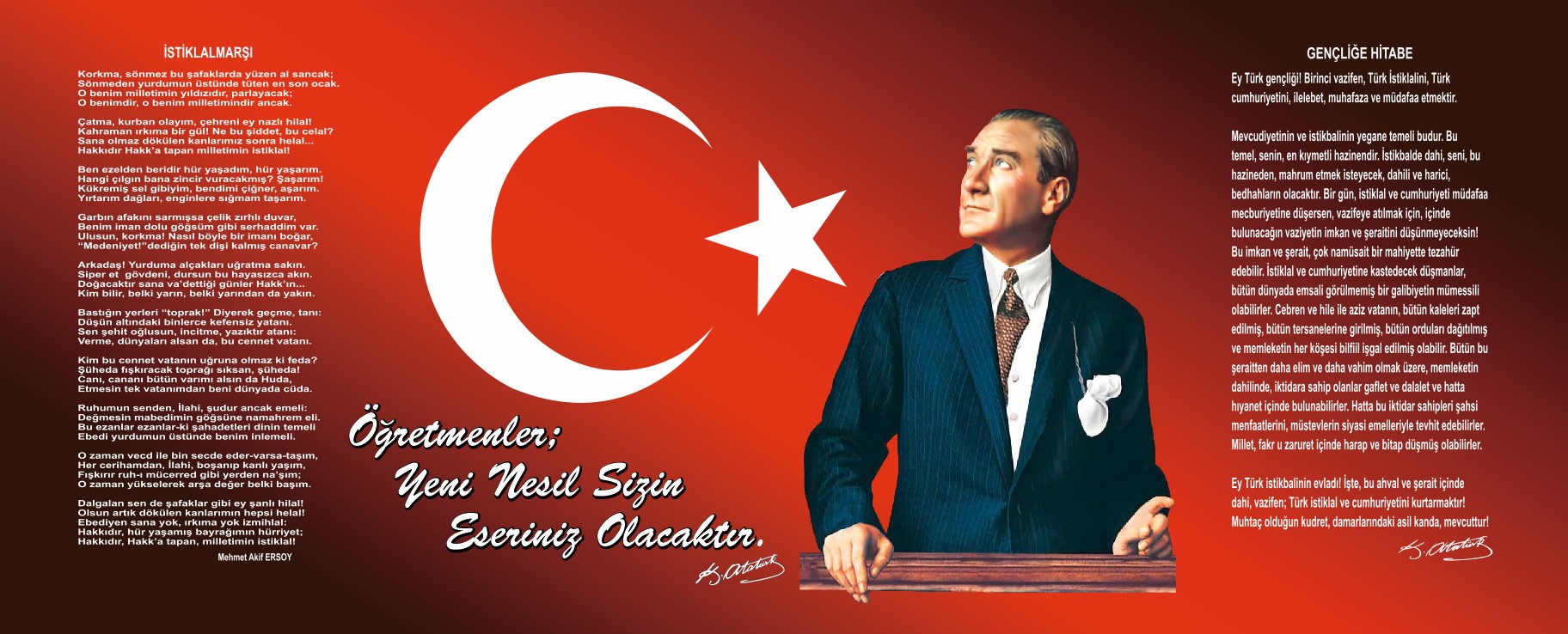  Sunuş              Bu çalışma artık bizim kurumsallaştığımızı, kurumsallaşmak zorunda olduğumuzu ve kurumsallaşmanın önemi için çok önemlidir. Kuruma yeni gelen müdür, öğretmen veya diğer personeller, kurumun stratejik planını bilirse daha verimli olacak, kurumu tanımış, misyonunu, zayıf ve güçlü yanlarını bilmiş olacaktır. Bütün bunlar kişiye göre yönetim tarzından kurtulup kurumsal hedeflere göre yönetim tarzının oturmasını sağlayacaktır.             Kurumsallaşma, her işin amacı, aracı ve zamanının olduğunun bilinmesi yani bu işi ben şu araçla şu amaç için şu zamanda şu hedefe ulaşmak için yapmalıyım demektir. Örneğin öğrenme güçlüğü çeken bir öğrenci çeşitli tanıma sorularıyla tanınmalı, bu tanımadaki amacın öğrencinin öğrenmesindeki belli güçlükleri tanımak ve öğrencinin kendisine, ailesine, devletine yararlı bir birey haline getirmek olduğu işin başında belirlenmelidir.                                                                                                                                                                                             Ramazan AKAR                                                                                                                                                                                               Okul MüdürüİçindekilerSunuş	3İçindekiler	4BÖLÜM I: GİRİŞ ve PLAN HAZIRLIK SÜRECİ	5BÖLÜM II: DURUM ANALİZİ	6Okulun Kısa Tanıtımı *	6Okulun Mevcut Durumu: Temel İstatistikler	7PAYDAŞ ANALİZİ	12GZFT (Güçlü, Zayıf, Fırsat, Tehdit) Analizi	14Gelişim ve Sorun Alanları	16BÖLÜM III: MİSYON, VİZYON VE TEMEL DEĞERLER	19MİSYONUMUZ *	19VİZYONUMUZ *	19TEMEL DEĞERLERİMİZ *	19BÖLÜM IV: AMAÇ, HEDEF VE EYLEMLER	21TEMA I: EĞİTİM VE ÖĞRETİME ERİŞİM	21TEMA II: EĞİTİM VE ÖĞRETİMDE KALİTENİN ARTIRILMASI	24TEMA III: KURUMSAL KAPASİTE	28V. BÖLÜM: MALİYETLENDİRME	32EKLER:	34BÖLÜM I: GİRİŞ ve PLAN HAZIRLIK SÜRECİ2019-2023 dönemi stratejik plan hazırlanması süreci Üst Kurul ve Stratejik Plan Ekibinin oluşturulmasıile başlamıştır. Ekip tarafından oluşturulan çalışma takvimi kapsamında ilk aşamada durum analizi çalışmaları yapılmış vedurum analizi aşamasında paydaşlarımızın plan sürecine aktif katılımını sağlamak üzere paydaş anketi, toplantı ve görüşmeler yapılmıştır.Durum analizinin ardından geleceğe yönelim bölümüne geçilerek okulumuzun amaç, hedef, gösterge ve eylemleri belirlenmiştir. Çalışmaları yürüten ekip ve kurul bilgileri altta verilmiştir.STRATEJİK PLAN ÜST KURULUBÖLÜMII:DURUM ANALİZİDurum analizi bölümünde okulumuzun mevcut durumu ortaya konularak neredeyiz sorusuna yanıt bulunmaya çalışılmıştır. Bu kapsamda okulumuzun kısa tanıtımı, okul künyesi ve temel istatistikleri, paydaş analizi ve görüşleri ile okulumuzun Güçlü Zayıf Fırsat ve Tehditlerinin (GZFT) ele alındığı analize yer verilmiştir.Okulun Kısa TanıtımıMahallemizde 1923 yılında Sağlamtaş İlkokulu olarak başlayan eğitim ve öğretim ihtiyaç gereği 1976 yılında Sağlamtaş Cumhuriyet İlkokulu ve Sağlamtaş Gazi İlkokulu olarak ikiye ayrıldı. 1986 yılında ayrıca Sağlamtaş Cumhuriyet Ortaokulu eğitim-öğretime açıldı.1997 yılında 8 yıllık zorunlu temel eğitim gereği mahallemiz okulları Sağlamtaş İlköğretim Okulları adı altında eğitim ve öğretim vermeye başladı. 1999 yılında Sağlamtaş Gazi Bölümü tekrar ayrıldı. 2012 yılından sonra Sağlamtaş Cumhuriyet Ortaokulu adı altında eğitim ve öğretim verilmektedir. Okulumuzda 7 taşımalı 86’sı Sağlamtaş’ta oturan 93 öğrenci bulunmaktadır. Sınıf mevcudunun az olması yapılan etkinlikleri çeşitli ve kalıcı hale getirmektedir.Okulun Mevcut Durumu: Temel İstatistiklerOkul KünyesiOkulumuzun temel girdilerine ilişkin bilgiler altta yer alan okul künyesine ilişkin tabloda yer almaktadır.Temel Bilgiler Tablosu- Okul KünyesiÇalışan BilgileriOkulumuzun çalışanlarına ilişkin bilgiler altta yer alan tabloda belirtilmiştir.Çalışan Bilgileri TablosuOkulumuz Bina ve Alanları	Okulumuzun binası ile açık ve kapalı alanlarına ilişkin temel bilgiler altta yer almaktadır.Okul Yerleşkesine İlişkin Bilgiler Sınıf ve Öğrenci Bilgileri	Okulumuzda yer alan sınıfların öğrenci sayıları alttaki tabloda verilmiştir.Donanım ve Teknolojik KaynaklarımızTeknolojik kaynaklar başta olmak üzere okulumuzda bulunan çalışır durumdaki donanım malzemesine ilişkin bilgiye alttaki tabloda yer verilmiştir.Teknolojik Kaynaklar TablosuGelir ve Gider BilgisiOkulumuzun genel bütçe ödenekleri, okul aile birliği gelirleri ve diğer katkılarda dâhil olmak üzere gelir ve giderlerine ilişkin son iki yıl gerçekleşme bilgileri alttaki tabloda verilmiştir.PAYDAŞ ANALİZİKurumumuzun temel paydaşları öğrenci, veli ve öğretmen olmakla birlikte eğitimin dışsal etkisi nedeniyle okul çevresinde etkileşim içinde olunan geniş bir paydaş kitlesi bulunmaktadır. Paydaşlarımızın görüşleri anket, toplantı, dilek ve istek kutuları, elektronik ortamda iletilen önerilerde dâhil olmak üzere çeşitli yöntemlerle sürekli olarak alınmaktadır.Paydaş anketlerine ilişkin ortaya çıkan temel sonuçlara altta yer verilmiştir.TOPLAM KATILIMCI SAYILARI:Öğretmen: 10Öğrenci: 93Veli: 82SAĞLAMTAŞ CUMHURİYET ORTAOKULU MÜDÜRLÜĞÜ STRATEJİK PLANI (2019-2023)“ÖĞRETMEN GÖRÜŞ VE DEĞERLENDİRMELERİ” ANKET SONUÇLARISAĞLAMTAŞ CUMHURİYET ORTAOKULU MÜDÜRLÜĞÜ STRATEJİK PLANI (2019-2023)“ÖĞRENCİ GÖRÜŞ VE DEĞERLENDİRMELERİ” ANKET SONUÇLARISAĞLAMTAŞ CUMHURİYET ORTAOKULU MÜDÜRLÜĞÜ STRATEJİK PLANI (2019-2023)“VELİ GÖRÜŞ VE DEĞERLENDİRMELERİ” ANKET SONUÇLARIGZFT (Güçlü, Zayıf, Fırsat, Tehdit) AnaliziOkulumuzun temel istatistiklerinde verilen okul künyesi, çalışan bilgileri, bina bilgileri, teknolojik kaynak bilgileri ve gelir gider bilgileri ile paydaş anketleri sonucunda ortaya çıkan sorun ve gelişime açık alanlar iç ve dış faktör olarak değerlendirilerek GZFT tablosunda belirtilmiştir. Dolayısıyla olguyu belirten istatistikler ile algıyı ölçen anketlerden çıkan sonuçlar tek bir analizde birleştirilmiştir.Kurumun güçlü ve zayıf yönleri donanım, malzeme, çalışan, iş yapma becerisi, kurumsal iletişim gibi çok çeşitli alanlarda kendisinden kaynaklı olan güçlülükleri ve zayıflıkları ifade etmektedir ve ayrımda temel olarak okul müdürü/müdürlüğü kapsamından bakılarak iç faktör ve dış faktör ayrımı yapılmıştır. İçsel FaktörlerGüçlü YönlerZayıf YönlerDışsal FaktörlerFırsatlarTehditlerGelişim ve Sorun AlanlarıGelişim ve sorun alanları analizi ile GZFT analizi sonucunda ortaya çıkan sonuçların planın geleceğe yönelim bölümü ile ilişkilendirilmesi ve buradan hareketle hedef, gösterge ve eylemlerin belirlenmesi sağlanmaktadır. Gelişim ve sorun alanları ayrımında eğitim ve öğretim faaliyetlerine ilişkin üç temel tema olan Eğitime Erişim, Eğitimde Kalite ve kurumsal Kapasite kullanılmıştır. Eğitime erişim, öğrencinin eğitim faaliyetine erişmesi ve tamamlamasına ilişkin süreçleri; Eğitimde kalite, öğrencinin akademik başarısı, sosyal ve bilişsel gelişimi ve istihdamı da dâhil olmak üzere eğitim ve öğretim sürecinin hayata hazırlama evresini; Kurumsal kapasite ise kurumsal yapı, kurum kültürü, donanım, bina gibi eğitim ve öğretim sürecine destek mahiyetinde olan kapasiteyi belirtmektedir.Gelişim ve Sorun AlanlarımızBÖLÜM III: MİSYON, VİZYON VE TEMEL DEĞERLEROkul Müdürlüğümüzün Misyon, vizyon, temel ilke ve değerlerinin oluşturulması kapsamında öğretmenlerimiz, öğrencilerimiz, velilerimiz, çalışanlarımız ve diğer paydaşlarımızdan alınan görüşler, sonucundastratejik plan hazırlama ekibi tarafından oluşturulan Misyon, Vizyon, Temel Değerler;Okulumuzüst kurulana sunulmuş ve üst kurul tarafından onaylanmıştır.MİSYONUMUZBiz; öğrenci, veli ve öğretmenleriyle bir aileyiz ve bir aile olarak birlikte sorunlarımızı çözerek en iyiyi ve en güzeli sadece kendimiz için değil çağdaş bir Türkiye ve yaşanılası bir gelecek için arayan; bunu da çağdaş, yaratıcı ve yerinde saymayan, sürekli gelişen ve Atatürkçü düşünceyle ileriyi görüp ayakları yere sağlam basan bir eğitimle başarmayı kendimize misyon ediniyoruz.VİZYONUMUZTürk milli eğitiminin temel amaçları doğrultusunda çalışarak Atatürk ilke ve inkılaplarına bağlı, çağdaş ve güçlü bir Türkiye yaratma sevdalısı, akılcı düşünebilen, ezberci olmayan, yaratıcı bireyler yetiştirerek her yıl Türkiye’nin, Atatürk’ün de hedef gösterdiği çağdaş medeniyetler seviyesine yükselmesi için varını yoğunu harcayacak bireyleri bir üst öğretim kurumlarına güven ve kıvançla iletmeyi okulumuz kendisine vizyon olarak belirlemiştir.TEMEL DEĞERLERİMİZ1) Planlılık2) Fırsat ve İmkan Eşitliği3) Laiklik4) Bilimsellik5) Sanatsal Duyarlılık6) Katılımcılık7) Girişimcilik8) Yaratıcılık9) Yenilikçilik             10) SaygınlıkBÖLÜM IV: AMAÇ, HEDEF VE EYLEMLERTEMA I: EĞİTİM VE ÖĞRETİME ERİŞİMEğitim ve öğretime erişim okullaşma ve okul terki, devam ve devamsızlık, okula uyum ve oryantasyon, özel eğitime ihtiyaç duyan bireylerin eğitime erişimi, yabancı öğrencilerin eğitime erişimi ve hayatboyu öğrenme kapsamında yürütülen faaliyetlerin ele alındığı temadır.Stratejik Amaç 1: Kayıt bölgemizde yer alan çocukların okullaşma oranlarını artıran, öğrencilerin uyum ve devamsızlık sorunlarını gideren etkin bir yönetim yapısı kurulacaktır.Stratejik Hedef 1.1.Kayıt bölgemizde yer alan çocukların okullaşma oranları artırılacak ve öğrencilerin uyum ve devamsızlık sorunları da giderilecektir.Performans GöstergeleriEylemlerTEMA II: EĞİTİM VE ÖĞRETİMDE KALİTENİN ARTIRILMASIEğitim ve öğretimde kalitenin artırılması başlığı esas olarak eğitim ve öğretim faaliyetinin hayata hazırlama işlevinde yapılacak çalışmaları kapsamaktadır. Bu tema altında akademik başarı, sınav kaygıları, sınıfta kalma, ders başarıları ve kazanımları, disiplin sorunları, öğrencilerin bilimsel, sanatsal, kültürel ve sportif faaliyetleri ile istihdam ve meslek edindirmeye yönelik rehberlik ve diğer mesleki faaliyetler yer almaktadır. Stratejik Amaç 2: Sosyal, kültürel ve sportif faaliyetlerini çeşitlendirip öğrencilerin bu faaliyetlere katılarak ders dışı zamanlarını verimli değerlendirmelerini, sosyal ve kültürel alanda kişisel gelişimlerini güçlendirerek ruhsal ve bedensel yönden sağlıklı bireyler yetiştirmek.Stratejik Hedef 2.1.Plan dönemi sonuna kadar okulumuzda düzenlenen sosyal, kültürel ve sportif faaliyetlerin çeşitliliğini ve faaliyetlere katılan öğrenci sayısını arttırmak.Performans GöstergeleriEylemlerTEMA III: KURUMSAL KAPASİTEStratejik Amaç 3: Eğitim ve öğretim faaliyetlerinin daha nitelikli olarak verilebilmesi için okulumuzun kurumsal kapasitesi güçlendirilecektir. Stratejik Hedef 3.1.Okula dışarıdan gelebilecek tehditlere karşı okul bahçesi duvarının 1 metre yükseltilmesi. Okul bahçesini gören kameraların okul binasında ortak kullanım alanlarınada kurulması.Performans GöstergeleriEylemlerV. BÖLÜM:MALİYETLENDİRME2019-2023 Stratejik Planı Faaliyet/Proje Maliyetlendirme TablosuVI. BÖLÜM:İZLEME VE DEĞERLENDİRMEOkulumuz Stratejik Planı izleme ve değerlendirme çalışmalarında 5 yıllık Stratejik Planın izlenmesi ve 1 yıllık gelişim planın izlenmesi olarak ikili bir ayrıma gidilecektir. Stratejik planın izlenmesinde 6 aylık dönemlerde izleme yapılacak denetim birimleri, il ve ilçe millî eğitim müdürlüğü ve Bakanlık denetim ve kontrollerine hazır halde tutulacaktır.Yıllık planın uygulanmasında yürütme ekipleri ve eylem sorumlularıyla aylık ilerleme toplantıları yapılacaktır. Toplantıda bir önceki ayda yapılanlar ve bir sonraki ayda yapılacaklar görüşülüp karara bağlanacaktır. SAĞLAMTAŞ CUMHURİYET ORTAOKULU MÜDÜRLÜĞÜ STRATEJİK PLANI (2019-2023)“ÖĞRETMEN GÖRÜŞ VE DEĞERLENDİRMELERİ” ANKET FORMUSağlamtaş Cumhuriyet Ortaokulu Müdürlüğü 2019-2023 Stratejik Plan hazırlıkları çerçevesinde, idarenin geleceğinin şekillendirilmesinde paydaşların katkılarının beklendiği bu çalışmada kurun mevcut durumuna ve gelecekte öngördüklerine yönelik görüş ve değerlendirmeleri büyük önem taşımaktadır. Ankette yer alan sorular, paydaş analizinde yer alması öngörülen konu başlıklarını içerecek şekilde düzenlenmiştir.Bu anketin gerçekleştirilmesindeki amaç, kurumumuzun stratejik planı hazırlanırken sizlerin görüşleriyle sorunları, iyileştirmeye açık alanları tespit etmek ve çözüme yönelik stratejiler geliştirmektir. Emek ve katkılarınız için şimdiden teşekkür ederiz.Ramazan AKAROkul MüdürüSAĞLAMTAŞ CUMHURİYET ORTAOKULU MÜDÜRLÜĞÜ STRATEJİK PLANI (2019-2023)“ÖĞRENCİ GÖRÜŞ VE DEĞERLENDİRMELERİ” ANKET FORMUSağlamtaş Cumhuriyet Ortaokulu Müdürlüğü 2019-2023 Stratejik Plan hazırlıkları çerçevesinde, idarenin geleceğinin şekillendirilmesinde paydaşların katkılarının beklendiği bu çalışmada kurun mevcut durumuna ve gelecekte öngördüklerine yönelik görüş ve değerlendirmeleri büyük önem taşımaktadır. Ankette yer alan sorular, paydaş analizinde yer alması öngörülen konu başlıklarını içerecek şekilde düzenlenmiştir.Bu anketin gerçekleştirilmesindeki amaç, kurumumuzun stratejik planı hazırlanırken sizlerin görüşleriyle sorunları, iyileştirmeye açık alanları tespit etmek ve çözüme yönelik stratejiler geliştirmektir. Emek ve katkılarınız için şimdiden teşekkür ederiz.Ramazan AKAROkul MüdürüSAĞLAMTAŞ CUMHURİYET ORTAOKULU MÜDÜRLÜĞÜ STRATEJİK PLANI (2019-2023)“VELİ GÖRÜŞ VE DEĞERLENDİRMELERİ” ANKET FORMUSağlamtaş Cumhuriyet Ortaokulu Müdürlüğü 2019-2023 Stratejik Plan hazırlıkları çerçevesinde, idarenin geleceğinin şekillendirilmesinde paydaşların katkılarının beklendiği bu çalışmada kurun mevcut durumuna ve gelecekte öngördüklerine yönelik görüş ve değerlendirmeleri büyük önem taşımaktadır. Ankette yer alan sorular, paydaş analizinde yer alması öngörülen konu başlıklarını içerecek şekilde düzenlenmiştir.Bu anketin gerçekleştirilmesindeki amaç, kurumumuzun stratejik planı hazırlanırken sizlerin görüşleriyle sorunları, iyileştirmeye açık alanları tespit etmek ve çözüme yönelik stratejiler geliştirmektir. Emek ve katkılarınız için şimdiden teşekkür ederiz.Ramazan AKAROkul MüdürüÜst Kurul BilgileriÜst Kurul BilgileriEkip BilgileriEkip BilgileriAdı SoyadıUnvanıAdı SoyadıUnvanıRAMAZAN AKAROKUL MÜDÜRÜRAMAZAN AKAROKUL MÜDÜRÜÖZKAN ÇAKIRÖĞRETMENÖZKAN ÇAKIRÖĞRETMENNURDAN AYDOĞDUÖĞRETMENNURDAN AYDOĞDUÖĞRETMENÇETİN KIYAKOKUL AİLE BİRLİĞİ BAŞKANIHURİYE ATANÖĞRETMENHÜSEYİN ANLAROKUL AİLE BİRLİĞİ YÖNETİM KURULU ÜYESİNALAN KAHYAÖĞRETMENYÜCEL ÇOLAKOKUL AİLE BİRLİĞİ YÖNETİM KURULU ÜYESİLEVENT NURALGÖNÜLLÜ VELİİli: Tekirdağİli: Tekirdağİli: Tekirdağİli: Tekirdağİlçesi:Malkaraİlçesi:Malkaraİlçesi:Malkaraİlçesi:MalkaraAdres:Sağlamtaş MahallesiSağlamtaş MahallesiSağlamtaş MahallesiCoğrafi Konum (link)Coğrafi Konum (link)https://www.haritatr.com/harita/Saglamtas/57068https://www.haritatr.com/harita/Saglamtas/57068Telefon Numarası: 0282 455 30 050282 455 30 050282 455 30 05Faks Numarası:Faks Numarası:e- Posta Adresi:708737@meb.k12.tr708737@meb.k12.tr708737@meb.k12.trWeb sayfası adresi:Web sayfası adresi:http://saglamtascumhuriyetortaokulu.meb.k12.trhttp://saglamtascumhuriyetortaokulu.meb.k12.trKurum Kodu:708737708737708737Öğretim Şekli:Öğretim Şekli:Tam GünTam GünOkulun Hizmete Giriş Tarihi : 1986Okulun Hizmete Giriş Tarihi : 1986Okulun Hizmete Giriş Tarihi : 1986Okulun Hizmete Giriş Tarihi : 1986Toplam Çalışan SayısıToplam Çalışan Sayısı1111Öğrenci Sayısı:Kız4242Öğretmen SayısıKadın88Öğrenci Sayısı:Erkek5151Öğretmen SayısıErkek22Öğrenci Sayısı:Toplam9393Öğretmen SayısıToplam1010Derslik Başına Düşen Öğrenci SayısıDerslik Başına Düşen Öğrenci SayısıDerslik Başına Düşen Öğrenci Sayısı:13Şube Başına Düşen Öğrenci SayısıŞube Başına Düşen Öğrenci SayısıŞube Başına Düşen Öğrenci Sayısı: 13Öğretmen Başına Düşen Öğrenci SayısıÖğretmen Başına Düşen Öğrenci SayısıÖğretmen Başına Düşen Öğrenci Sayısı:10Şube Başına 30’dan Fazla Öğrencisi Olan Şube SayısıŞube Başına 30’dan Fazla Öğrencisi Olan Şube SayısıŞube Başına 30’dan Fazla Öğrencisi Olan Şube Sayısı: 0Öğrenci Başına Düşen Toplam Gider MiktarıÖğrenci Başına Düşen Toplam Gider MiktarıÖğrenci Başına Düşen Toplam Gider Miktarı45 TLÖğretmenlerin Kurumdaki Ortalama Görev SüresiÖğretmenlerin Kurumdaki Ortalama Görev SüresiÖğretmenlerin Kurumdaki Ortalama Görev Süresi3Unvan*ErkekKadınToplamOkul Müdürü11Branş Öğretmeni3811Yardımcı Personel11Toplam Çalışan Sayıları5813Okul BölümleriOkul BölümleriÖzel AlanlarVarYokOkul Kat Sayısı2Çok Amaçlı SalonxDerslik Sayısı7Çok Amaçlı SahaxDerslik Alanları (m2)20KütüphanexKullanılan Derslik Sayısı7Fen LaboratuvarıxŞube Sayısı7Bilgisayar Laboratuvarıxİdari Odaların Alanı (m2)15İş AtölyesixÖğretmenler Odası (m2)12Beceri AtölyesixOkul Oturum Alanı (m2)330PansiyonxOkul Bahçesi (Açık Alan)(m2)2444Okul Kapalı Alan (m2)330Sanatsal, bilimsel ve sportif amaçlı toplam alan (m2)1100Kantin (m2)8Tuvalet Sayısı2Diğer SINIFIKızErkekToplamSINIFIKızErkekToplam5/A57128/A38115/B66128/B48126/A711187/A76137/B8715Akıllı Tahta Sayısı8TV Sayısı-Masaüstü Bilgisayar Sayısı15Yazıcı Sayısı2Taşınabilir Bilgisayar Sayısı-Fotokopi Makinası Sayısı2Projeksiyon Sayısı-İnternet Bağlantı HızıTtnetFıber 24YıllarGelir MiktarıGider Miktarı2016305015902017            24001713SıraNoMADDELERKATILMA DERECESİKATILMA DERECESİKATILMA DERECESİKATILMA DERECESİKATILMA DERECESİSıraNoMADDELERKesinlikle  KatılıyorumKatılıyorumKararsızımKısmen KatılıyorumKatılmıyorumOkulumuzda alınan kararlar, çalışanların katılımıyla alınır.71-2-Kurumdaki tüm duyurular çalışanlara zamanında iletilir.---46Her türlü ödüllendirmede adil olma, tarafsızlık ve objektiflik esastır.11125Kendimi okulun değerli bir üyesi olarak görürüm.73---Çalıştığım okul, bana kendimi geliştirme imkanı sağlar.----10Okul, araç ve gereç yöünden yeterli donanıma sahiptir.----10Okulda çalışanlara yönelik sosyal faaliyet düzenlenir.----10Okulda öğretmenler arasında ayrım yapılmamaktadır.631-3Okulumuzda yerelde ve toplum üzerinde olumlu erki bırakacak çalışmalar yapılmaktadır.-532-Yöneticilerimiz, yaratıcı ve yenilikçi düşüncelerin üretilmesini teşvik etmektedir.-136-Yöneticiler, okulun vizyonunu, stratejilerini, iyileştirmeye açık alanlarını vs. çalışanlarla paylaşır.-1216Okulumuzda sadece öğretmenlerin kullanımına tahsis edilmiş yerler yeterlidir.----10Alanıma ilişkin yenilik ve gelişmeleri takip eder ve kendimi geliştiririm.10----SıraNoMADDELERKATILMA DERECESİKATILMA DERECESİKATILMA DERECESİKATILMA DERECESİKATILMA DERECESİSıraNoMADDELERKesinlikle  KatılıyorumKatılıyorumKararsızımKısmen KatılıyorumKatılmıyorumÖğretmenlerimle ihtiyaç duyduğumda rahatlıkla görüşebilirim.758343Okul müdürü ile ihtiyaç duyduğumda rahatlıkla konuşabiliyorum.26421195Okulun rehberlik servisinden yeterince yararlanabiliyorum.----93Okula ilettiğimiz öneri ve isteklerimiz dikkate alınır.6612852Okulda öğrencilerle ilgili alınan kararlarda bizlerin görüşleri alınır.48162342Okulda kendimi güvende hissediyorum.411321810Öğretmenler yeniliğe açık olarak derslerin işlenişinde çeşitli yöntemler kullanmaktadır.7511412Derslerde konuya göre uygun araç gereçler kullanılmaktadır.729273Teneffüslerde ihtiyaçlarımı giderebiliyorum.831423Okulun içi ve dışı temizdir.1411131936Okulun binası ve diğer fiziki mekanlar yeterlidir.73141752Okul kantininde satılan malzemeler sağlıklı ve güvenlidir.-----Okulumuzda yeterli miktarda sanatsal ve kültürel faaliyetler düzenlenmektedir.53401629SıraNoMADDELERKATILMA DERECESİKATILMA DERECESİKATILMA DERECESİKATILMA DERECESİKATILMA DERECESİSıraNoMADDELERKesinlikle  KatılıyorumKatılıyorumKararsızımKısmen KatılıyorumKatılmıyorumİhtiyaç duyduğumda okul çalışanlarıyla rahatlıkla görüşebilirim.521794-Bizi ilgilendiren okul duyurularını zamanında öğrenebiliyorum.2833156-Öğrencimle ilgili konularda okul rehberlik hizmeti alabiliyorum.----82Okula ilettiğim öneri, istek ve şikayetlerim dikkate alınır.5118742Öğretmenler yeniliğe açık olarak derslerin işlenişinde çeşitli yöntemler kullanmaktadır.1123444-Okulda yabancı kişilere karşı güvenlik önlemleri alınmaktadır.7183--Okulda bizleri ilgilendiren kararlarda görüşlerimiz alınır.198172612E-Okul Veli Bilgilendirme Sistemi ile okulun internet sayfasını düzenli takip ediyorum.4825324Çocuğumun okulunu sevdiğini ve öğretmenleriyle iyi anlaştığını düşünüyorum.766---Okul, araç gereç yönünden yeterli donanıma sahiptir.3361357Okul her zaman temiz ve bakımlıdır.342114310Okulun binası ve diğer fiziki mekanlar yeterlidir.27111943Okulumuzda yeterli miktarda sanatsal ve kültürel faaliyetler düzenlenmektedir.2351458ÖğrencilerÖğretmenlere saygılı olmaları. Öğrenmeye azimli olmaları.ÇalışanlarUyumlu olmaları ve işbirliği içinde olmaları.VelilerDuyarlı ve ilgili olmaları.Bina ve YerleşkeFiziki yapının öğretime açık olması. Oyun alanlarının geniş olması.DonanımEğitim alanında altyapı yeterlidir.BütçeOkulun gelir kaynağı vardır.Yönetim Süreçleriİdareci-öğretmen ilişkilerinin olumlu olması. İletişim SüreçleriOkul personelinin yeniliklere açık olması, paydaşların kurum çalışmalarına aktif katılmaları.ÖğrencilerBazı öğrencilerin başarısızlığı kabullenmeleri.ÇalışanlarÖğretmen kadrosunda yaşanan hızlı değişim. Pdrbranşında öğretmen olmaması.VelilerVelilerin öğrencilere yeterince ilgi göstermemeleri, velilerin öğrencileri eğitim konusunda bilinçlendirmede eksik olmaları.Bina ve YerleşkeOkulun çevre çevre düzenlemesinin yetersiz olması.DonanımOkulun ve çevrenin imkanlarının kısıtlı olması.BütçeOkulda var olan gelir kaynağının yetersiz olması.Yönetim SüreçleriOkulda müdür yardımcısının bulunmamasıİletişim SüreçleriOkulda yeni göreve başlayan öğretmenlere yönelik rehberliğin yetersiz oluşu.Politik-Ekonomik-SosyolojikVeliler arasında okulun değişik ihtiyaçlarına karşılık verebilecek meslek çeşitliliğinin olmasıTeknolojikOkulda akıllı tahta bulunması, Bilgisayar laboratuvarın bulunmasıMevzuat-Yasal-EkolojikOkulun bulunduğu bölgede ormanlık ve piknik alanlarını bulunmasıPolitik-EkonomikVeliler arasında işsizlik oranının yüksek olması.SosyolojikMahallemizin göç vermesi, öğrencilerin yakın çevresinde iyi eğitimli bireylerin az olmasıTeknolojik-Mevzuat-Yasal-Ekolojik-1.TEMA: EĞİTİM VE ÖĞRETİME ERİŞİM1.TEMA: EĞİTİM VE ÖĞRETİME ERİŞİM1Mahallemizde okullaşma oranı %100’dür.2Çok az olmakla birlikte bazı öğrencilerimiz devamsızlık yapmaktadır.3Okulumuzda destek eğitim odası açılmıştır, ihtiyaç duyan öğrenciler orada ders görmektedir.4Okulumuzda yabancı öğrenci bulunmamaktadır.5Mahallemizde hayat boyu öğrenme kurumu yoktur.62.TEMA: EĞİTİM VE ÖĞRETİMDE KALİTE2.TEMA: EĞİTİM VE ÖĞRETİMDE KALİTE1Okulumuzda sınıf tekrarı yapan öğrenci yoktur.2Öğrencilerimizin sosyal kültürel fiziksel gelişimlerini destekleyecek etkinlikler yapılmaktadır.3Okulda Pdrbranşında öğretmen yoktur. Bu yüzden 8. Sınıfları sınıf rehber öğretmenleri Liseler için yönlendirmektedir.4Okulumuzda yapılan öğrenmeleri kalıcı olması için gerekli altyapı vardır. Ders araç-gereçleri yeterlidir.5Öğretmenler kendi branşlarına uygun öğretim yöntemlerini uygularlar.63.TEMA: KURUMSAL KAPASİTE3.TEMA: KURUMSAL KAPASİTE1Okulumuzun İnternet ve telefon ağı sorunsuz işlemektedir.2Okul yönetimi bütün paydaşlarla iletişim içindedir.3Okul bina ve yerleşkesi eğitim öğretime ve sportif faaliyetler için uygundur.4Okulumuz temiz ve yeterince hijyeniktir.5Okulumuzdaki 7 öğrenci taşımalıdır. Taşımalı öğrenciler için araç ve yemek devlet tarafından sağlanmıştır6Okulumuzda güvenlik açısından eksiklik yoktur.7NoPERFORMANSGÖSTERGESİMevcutMevcutHEDEFHEDEFHEDEFHEDEFHEDEFHEDEFNoPERFORMANSGÖSTERGESİ2018201920192020202120222023PG.1.1.aKayıt bölgesindeki öğrencilerden okula kayıt yaptıranların oranı (%)%95%100%100%100%100%100%100PG.1.1.b.Okula yeni başlayan öğrencilerden oryantasyon eğitimine katılanların oranı(%)%60%70%70%75%80%90%100PG.1.1.c.Bir eğitim ve öğretim döneminde 20 gün ve üzeri devamsızlık yapan öğrenci oranı(%)%15%10%10%8%6%4%0PG.1.1.d.Bir eğitim ve öğretim döneminde 20 gün ve üzeri devamsızlık yapan yabancı öğrenci oranı (%)-------PG.1.1.e.Okulun özel eğitime ihtiyaç duyan bireylerin kullanımına uygunluğu (0-1)1111111NoEylem İfadesiEylem SorumlusuEylem Tarihi1.1.1.Kayıt bölgesinde yer alan öğrencilerin tespiti çalışması yapılacaktır.Okul Stratejik Plan Ekibi01 Eylül-20 Eylül1.1.2Devamsızlık yapan öğrencilerin tespiti ve erken uyarı sistemi için çalışmalar yapılacaktır.Okul Müdürü01 Eylül-20 Eylül1.1.3Devamsızlık yapan öğrencilerin velileri ile özelaylık  toplantı ve görüşmeler yapılacaktır.Okul Stratejik Plan EkibiHer ayın son haftası1.1.4Okulun özel eğitime ihtiyaç duyan bireylerin kullanımının kolaylaşıtırılması için rampa ve asansör eksiklikleri tamamlanacaktır.Okul MüdürüMayıs 2019NoPERFORMANSGÖSTERGESİMevcutMevcutHEDEFHEDEFHEDEFHEDEFHEDEFHEDEFNoPERFORMANSGÖSTERGESİ2018201920192020202120222023PG.1.1.aFutbol Turnuvası0111111PG.1.1.bBasketbol Turnuvası0111111PG.1.1.c.Masa Tenisi Turnuvası0111111NoEylem İfadesiEylem SorumlusuEylem Tarihi1.1.1.Öğrencilere futbol çalışmaları yaptırılacakBeden Eğitimi ÖğretmeniEkim 20191.1.2Öğrencilere basketbol kuralları anlatılıp çalışma yapılacaktırBeden Eğitimi ÖğretmeniEkim 20191.1.3Öğrencilere masa tenisi kuralları anlatılıp çalışma yapılacaktırBeden Eğitimi ÖğretmeniEkim 2019NoPERFORMANSGÖSTERGESİMevcutMevcutHEDEFHEDEFHEDEFHEDEFHEDEFHEDEFNoPERFORMANSGÖSTERGESİ2018201920192020202120222023PG.3.1.aOkul bahçe duvarı yüksekliği1 m2 m2 m2 m2 m2 m2 mPG.3.2.bOkuldaki ortak kullanım alanlarına kamera kurulması0222222NoEylem İfadesiEylem SorumlusuEylem Tarihi1.1.1.Okul bahçe duvarının 1 metre yükseltilmesiOkul Aile BirliğiEylül 20191.1.2Okul girişi ve 2. kattaki koridora kamera sistemi kurulmasıOkul Müdürü Okul Aile BirliğiMayıs 2019Kaynak Tablosu20192020202120222023ToplamKaynak Tablosu20192020202120222023ToplamGenel Bütçe4000400040004000400020000Valilikler ve Belediyelerin Katkısı------Diğer (Okul Aile Birlikleri)2000200020002000200010000TOPLAM6000600060006000600030000SıraNoMADDELERKATILMA DERECESİKATILMA DERECESİKATILMA DERECESİKATILMA DERECESİKATILMA DERECESİSıraNoMADDELERKesinlikle  KatılıyorumKatılıyorumKararsızımKısmen KatılıyorumKatılmıyorum1Okulumuzda alınan kararlar, çalışanların katılımıyla alınır.2Kurumdaki tüm duyurular çalışanlara zamanında iletilir.3Her türlü ödüllendirmede adil olma, tarafsızlık ve objektiflik esastır.4Kendimi okulun değerli bir üyesi olarak görürüm.5Çalıştığım okul, bana kendimi geliştirme imkanı sağlar.6Okul, araç ve gereç yöünden yeterli donanıma sahiptir.7Okulda çalışanlara yönelik sosyal faaliyet düzenlenir.8Okulda öğretmenler arasında ayrım yapılmamaktadır.9Okulumuzda yerelde ve toplum üzerinde olumlu erki bırakacak çalışmalar yapılmaktadır.10Yöneticilerimiz, yaratıcı ve yenilikçi düşüncelerin üretilmesini teşvik etmektedir.11Yöneticiler, okulun vizyonunu, stratejilerini, iyileştirmeye açık alanlarını vs. çalışanlarla paylaşır.12Okulumuzda sadece öğretmenlerin kullanımına tahsis edilmiş yerler yeterlidir.13Alanıma ilişkin yenilik ve gelişmeleri takip eder ve kendimi geliştiririm.SıraNoMADDELERKATILMA DERECESİKATILMA DERECESİKATILMA DERECESİKATILMA DERECESİKATILMA DERECESİSıraNoMADDELERKesinlikle  KatılıyorumKatılıyorumKararsızımKısmen KatılıyorumKatılmıyorum1Öğretmenlerimle ihtiyaç duyduğumda rahatlıkla görüşebilirim.2Okul müdürü ile ihtiyaç duyduğumda rahatlıkla konuşabiliyorum.3Okulun rehberlik servisinden yeterince yararlanabiliyorum.4Okula ilettiğimiz öneri ve isteklerimiz dikkate alınır.5Okulda öğrencilerle ilgili alınan kararlarda bizlerin görüşleri alınır.6Okulda kendimi güvende hissediyorum.7Öğretmenler yeniliğe açık olarak derslerin işlenişinde çeşitli yöntemler kullanmaktadır.8Derslerde konuya göre uygun araç gereçler kullanılmaktadır.9Teneffüslerde ihtiyaçlarımı giderebiliyorum.10Okulun içi ve dışı temizdir.11Okulun binası ve diğer fiziki mekanlar yeterlidir.12Okul kantininde satılan malzemeler sağlıklı ve güvenlidir.13Okulumuzda yeterli miktarda sanatsal ve kültürel faaliyetler düzenlenmektedir.SıraNoMADDELERKATILMA DERECESİKATILMA DERECESİKATILMA DERECESİKATILMA DERECESİKATILMA DERECESİSıraNoMADDELERKesinlikle  KatılıyorumKatılıyorumKararsızımKısmen KatılıyorumKatılmıyorumİhtiyaç duyduğumda okul çalışanlarıyla rahatlıkla görüşebilirim.Bizi ilgilendiren okul duyurularını zamanında öğrenebiliyorum.Öğrencimle ilgili konularda okul rehberlik hizmeti alabiliyorum.Okula ilettiğim öneri, istek ve şikayetlerim dikkate alınır.Öğretmenler yeniliğe açık olarak derslerin işlenişinde çeşitli yöntemler kullanmaktadır.Okulda yabancı kişilere karşı güvenlik önlemleri alınmaktadır.Okulda bizleri ilgilendiren kararlarda görüşlerimiz alınır.E-Okul Veli Bilgilendirme Sistemi ile okulun internet sayfasını düzenli takip ediyorum.Çocuğumun okulunu sevdiğini ve öğretmenleriyle iyi anlaştığını düşünüyorum.Okul, araç gereç yönünden yeterli donanıma sahiptir.Okul her zaman temiz ve bakımlıdır.Okulun binası ve diğer fiziki mekanlar yeterlidir.Okulumuzda yeterli miktarda sanatsal ve kültürel faaliyetler düzenlenmektedir.